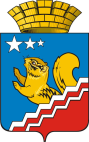 СВЕРДЛОВСКАЯ ОБЛАСТЬ
ВОЛЧАНСКАЯ ГОРОДСКАЯ ДУМАПЯТЫЙ СОЗЫВПервое заседаниеРЕШЕНИЕ № 6г. Волчанск                                                                                                                     от 28.01.2016г.О плане работы Волчанской городской Думы на 2016 год	Рассмотрев предложения администрации Волчанского городского округа и постоянных комиссий Волчанской городской Думы, руководствуясь статьей 23 Устава Волчанского городского округа,ВОЛЧАНСКАЯ ГОРОДСКАЯ ДУМА РЕШИЛА:	1. Утвердить план работы Волчанской городской Думы на 2016 год (прилагается).	2. Опубликовать настоящее Решение в газете «Муниципальный Вестник».	3. Контроль исполнения настоящего Решения возложить на Председателя Волчанской  городской Думы (Пермякова А. Ю.), председателей постоянных комиссий.ПредседательВолчанской городской Думы                                                                                    А. Ю. ПермяковПЛАН  РАБОТЫ ВОЛЧАНСКОЙ ГОРОДСКОЙ ДУМЫНА 2016 ГОД* Проекты решений вносят в Думу Волчанского городского округа в соответствии с Положением о порядке подготовки проектов решений Волчанской городской Думы, утвержденным Решением Думы от 25.10.2012 г. № 180№п/п№п/пНаименование вопросаИнициатива о включениивопроса в повестку заседанияНаименование структурного подразделения администрации, органов местного самоуправления, учреждения, предприятия осуществляющего подготовку и внесение проекта в городскую Думу * Комиссия Думы, ответственная за предварительное рассмотрение112345ПЛАН ПРАВОТВОРЧЕСКОЙ (НОРМОТВОРЧЕСКОЙ) ДЕЯТЕЛЬНОСТИПЛАН ПРАВОТВОРЧЕСКОЙ (НОРМОТВОРЧЕСКОЙ) ДЕЯТЕЛЬНОСТИПЛАН ПРАВОТВОРЧЕСКОЙ (НОРМОТВОРЧЕСКОЙ) ДЕЯТЕЛЬНОСТИПЛАН ПРАВОТВОРЧЕСКОЙ (НОРМОТВОРЧЕСКОЙ) ДЕЯТЕЛЬНОСТИПЛАН ПРАВОТВОРЧЕСКОЙ (НОРМОТВОРЧЕСКОЙ) ДЕЯТЕЛЬНОСТИПЛАН ПРАВОТВОРЧЕСКОЙ (НОРМОТВОРЧЕСКОЙ) ДЕЯТЕЛЬНОСТИУтверждение Стратегии социально-экономического развития Волчанского городского округа на период до 2030 годаУтверждение Стратегии социально-экономического развития Волчанского городского округа на период до 2030 годаАдминистрация Волчанского городского округаЭкономической отдел администрации Волчанского городского округаКомиссия по экономической политике, бюджету и налогамО повышении базовой ставки арендной платыО повышении базовой ставки арендной платыКомитет по управлению имуществом Волчанского городского округаКомитет по управлению имуществом Волчанского городского округаКомиссия по экономической политике, бюджету и налогамО внесении изменений  в Положение о Комитете по управлению имуществомО внесении изменений  в Положение о Комитете по управлению имуществомКомитет по управлению имуществом Волчанского городского округаКомитет по управлению имуществом Волчанского городского округаКомиссия по вопросам  местного самоуправленияЗаседание городской Думы – 08 декабря 2016 годаЗаседание городской Думы – 08 декабря 2016 годаЗаседание городской Думы – 08 декабря 2016 годаЗаседание городской Думы – 08 декабря 2016 годаЗаседание городской Думы – 08 декабря 2016 годаЗаседание городской Думы – 08 декабря 2016 годаОб утверждении бюджета Волчанского городского округа на 2017 год  и плановый период 2018 и 2019 годов в первом чтенииОб утверждении бюджета Волчанского городского округа на 2017 год  и плановый период 2018 и 2019 годов в первом чтенииВолчанская городская ДумаФинансовый отдел администрации Волчанского городского округа Комиссия по экономической политике, бюджету и налогамЗаседание городской Думы – 29 декабря 2016 года, срок внесения проектов в Думу – 15 декабря 2016 годаЗаседание городской Думы – 29 декабря 2016 года, срок внесения проектов в Думу – 15 декабря 2016 годаЗаседание городской Думы – 29 декабря 2016 года, срок внесения проектов в Думу – 15 декабря 2016 годаЗаседание городской Думы – 29 декабря 2016 года, срок внесения проектов в Думу – 15 декабря 2016 годаЗаседание городской Думы – 29 декабря 2016 года, срок внесения проектов в Думу – 15 декабря 2016 годаЗаседание городской Думы – 29 декабря 2016 года, срок внесения проектов в Думу – 15 декабря 2016 годаОб утверждении бюджета Волчанского городского округа на 2017 год  и плановый период 2018 и 2019 годов (второе и окончательное чтение)Об утверждении бюджета Волчанского городского округа на 2017 год  и плановый период 2018 и 2019 годов (второе и окончательное чтение)Волчанская городская ДумаФинансовый отдел администрации Волчанского городского округа Комиссия по экономической политике, бюджету и налогамВопросы, не предусмотренные конкретным графиком (по мере необходимости)Вопросы, не предусмотренные конкретным графиком (по мере необходимости)Вопросы, не предусмотренные конкретным графиком (по мере необходимости)Вопросы, не предусмотренные конкретным графиком (по мере необходимости)Вопросы, не предусмотренные конкретным графиком (по мере необходимости)Вопросы, не предусмотренные конкретным графиком (по мере необходимости)Внесение изменений и дополнений в решение о бюджете Волчанского городского округа на 2016 год;Внесение изменений и дополнений в решение о бюджете Волчанского городского округа на 2016 год;Финансовый отдел администрации Волчанского городского округа Комиссия по экономической политике, бюджету и налогамВнесение изменений в Положение о бюджетном процессе Волчанского городского округаВнесение изменений в Положение о бюджетном процессе Волчанского городского округаФинансовый отдел администрации Волчанского городского округа Комиссия по экономической политике, бюджету и налогамВнесение изменений в Решения Думы о местных налогахВнесение изменений в Решения Думы о местных налогахАдминистрация Волчанского городского округаКомиссия по экономической политике, бюджету и налогамОтчет по контрольным мероприятиям Контрольно-счетного органа Волчанского городского округаОтчет по контрольным мероприятиям Контрольно-счетного органа Волчанского городского округаКонтрольно-счетный орган Волчанского городского округа Комиссия по экономической политике, бюджету и налогамВнесение изменений в Устав Волчанского городского округаВнесение изменений в Устав Волчанского городского округаАдминистрация Волчанского городского округаКомиссия по вопросам местного самоуправленияВнесение изменений в Регламент Волчанской городской ДумыВнесение изменений в Регламент Волчанской городской ДумыВолчанская городская ДумаКомиссия по вопросам местного самоуправленияВнесение изменений в Положения о постоянных комиссиях Волчанской городской ДумыВнесение изменений в Положения о постоянных комиссиях Волчанской городской ДумыВолчанская городская ДумаПостоянные комиссии Волчанской городской ДумыПЛАН КОНТРОЛЬНЫХ МЕРОПРИЯТИЙПЛАН КОНТРОЛЬНЫХ МЕРОПРИЯТИЙПЛАН КОНТРОЛЬНЫХ МЕРОПРИЯТИЙПЛАН КОНТРОЛЬНЫХ МЕРОПРИЯТИЙПЛАН КОНТРОЛЬНЫХ МЕРОПРИЯТИЙПЛАН КОНТРОЛЬНЫХ МЕРОПРИЯТИЙЗаседание Думы 25 февраля 2016 года, срок внесения проектов в Думу – 11 февраля 2016 годаЗаседание Думы 25 февраля 2016 года, срок внесения проектов в Думу – 11 февраля 2016 годаЗаседание Думы 25 февраля 2016 года, срок внесения проектов в Думу – 11 февраля 2016 годаЗаседание Думы 25 февраля 2016 года, срок внесения проектов в Думу – 11 февраля 2016 годаЗаседание Думы 25 февраля 2016 года, срок внесения проектов в Думу – 11 февраля 2016 годаЗаседание Думы 25 февраля 2016 года, срок внесения проектов в Думу – 11 февраля 2016 годаО внесении изменений в Положение о присвоении классных чинов муниципальным служащим Волчанского городского округаО внесении изменений в Положение о присвоении классных чинов муниципальным служащим Волчанского городского округаВолчанская городская ДумаАдминистрация Волчанского городского округаКомиссия по вопросам местного самоуправленияО внесении изменений в Положение о проведении аттестации муниципальных служащих в Волчанском городском округеО внесении изменений в Положение о проведении аттестации муниципальных служащих в Волчанском городском округеВолчанская городская ДумаАдминистрация Волчанского городского округаКомиссия по вопросам местного самоуправленияЗаседание городской Думы – 31 марта 2016 года, срок внесения проектов в Думу – 17 марта 2016 годаЗаседание городской Думы – 31 марта 2016 года, срок внесения проектов в Думу – 17 марта 2016 годаЗаседание городской Думы – 31 марта 2016 года, срок внесения проектов в Думу – 17 марта 2016 годаЗаседание городской Думы – 31 марта 2016 года, срок внесения проектов в Думу – 17 марта 2016 годаЗаседание городской Думы – 31 марта 2016 года, срок внесения проектов в Думу – 17 марта 2016 годаЗаседание городской Думы – 31 марта 2016 года, срок внесения проектов в Думу – 17 марта 2016 годаОб отчете о деятельности Контрольно-счетного органа Волчанского городского округа за 2015 годОб отчете о деятельности Контрольно-счетного органа Волчанского городского округа за 2015 годВолчанская городская ДумаКонтрольно-счетный орган Волчанского городского округаКомиссия по экономической политике, бюджету и налогамО внесении изменений в Положение об администрации Волчанского городского округаО внесении изменений в Положение об администрации Волчанского городского округаАдминистрация Волчанского городского округаАдминистрация Волчанского городского округаКомиссия по вопросам местного самоуправленияОтчет по программе социально - экономического развития Волчанского городского округа на период до 2018 годаОтчет по программе социально - экономического развития Волчанского городского округа на период до 2018 годаАдминистрация Волчанского городского округаЭкономической отдел администрации Волчанского городского округаКомиссия по вопросам местного самоуправленияОб информации об обязательствах Волчанского городского округа по исполнению исполнительных листов судебных органовОб информации об обязательствах Волчанского городского округа по исполнению исполнительных листов судебных органовВолчанская городская ДумаФинансовый отдел администрации Волчанского городского округаКомиссия по экономической политике, бюджету и налогамЗаседание городской Думы – 28 апреля 2016 года, срок внесения проектов в Думу – 14 апреля 2016 годаЗаседание городской Думы – 28 апреля 2016 года, срок внесения проектов в Думу – 14 апреля 2016 годаЗаседание городской Думы – 28 апреля 2016 года, срок внесения проектов в Думу – 14 апреля 2016 годаЗаседание городской Думы – 28 апреля 2016 года, срок внесения проектов в Думу – 14 апреля 2016 годаЗаседание городской Думы – 28 апреля 2016 года, срок внесения проектов в Думу – 14 апреля 2016 годаЗаседание городской Думы – 28 апреля 2016 года, срок внесения проектов в Думу – 14 апреля 2016 годаОтчет должностных лиц полиции о своей деятельности на территории Волчанского городского округа за 2015 годОтчет должностных лиц полиции о своей деятельности на территории Волчанского городского округа за 2015 годВолчанская городская ДумаМежмуниципальный отдел Министерства внутренних дел Российской Федерации «Краснотурьинский»Комиссия по вопросам местного самоуправленияОтчет по Программе демографического развития Волчанского городского округаОтчет по Программе демографического развития Волчанского городского округаАдминистрация Волчанского городского округаЭкономической отдел администрации Волчанского городского округаКомиссия по социальной политикеО структуре и сумме кредиторской задолженности и мерах, принимаемых по ее сокращениюО структуре и сумме кредиторской задолженности и мерах, принимаемых по ее сокращениюВолчанская городская ДумаФинансовый отдел администрации Волчанского городского округаКомиссия по экономической политике, бюджету и налогамО деятельности администрации Волчанского городского округа по организации обеспечения проживающих в городском округе и нуждающихся в жилых помещениях малоимущих граждан жилыми помещениямиО деятельности администрации Волчанского городского округа по организации обеспечения проживающих в городском округе и нуждающихся в жилых помещениях малоимущих граждан жилыми помещениямиВолчанская городская ДумаГлава Волчанского городского ругаКомиссия по промышленной политике, вопросам жилищно-коммунального  и сельского хозяйстваОб организации отдыха, оздоровления и занятости детей и подростков в 2016 годуОб организации отдыха, оздоровления и занятости детей и подростков в 2016 годуВолчанская городская ДумаОтдел образования Волчанского городского округаКомиссия по социальной политикеЗаседание городской Думы – 26 мая 2016 года, срок внесения проектов в Думу - 12 мая 2016 годаЗаседание городской Думы – 26 мая 2016 года, срок внесения проектов в Думу - 12 мая 2016 годаЗаседание городской Думы – 26 мая 2016 года, срок внесения проектов в Думу - 12 мая 2016 годаЗаседание городской Думы – 26 мая 2016 года, срок внесения проектов в Думу - 12 мая 2016 годаЗаседание городской Думы – 26 мая 2016 года, срок внесения проектов в Думу - 12 мая 2016 годаЗаседание городской Думы – 26 мая 2016 года, срок внесения проектов в Думу - 12 мая 2016 годаОтчёт главы Волчанского городского округа о его деятельности, деятельности администрации и иных подведомственных главе Волчанского городского округа органов местного самоуправления, в том числе о решении вопросов, поставленных Думой Волчанского городского округа за 2015 годОтчёт главы Волчанского городского округа о его деятельности, деятельности администрации и иных подведомственных главе Волчанского городского округа органов местного самоуправления, в том числе о решении вопросов, поставленных Думой Волчанского городского округа за 2015 годАдминистрация Волчанского городского округаЭкономический отдел администрации Волчанского городского округаПостоянные комиссии Волчанской городской ДумыОб утверждении годового отчета об исполнении бюджета  Волчанского городского округа за 2015 годОб утверждении годового отчета об исполнении бюджета  Волчанского городского округа за 2015 годАдминистрация Волчанского городского округаФинансовый отдел администрации Волчанского городского округаКомиссия по экономической политике, бюджету и налогамОтчет об исполнении бюджета Волчанского городского округа за 1 квартал 2016 годаОтчет об исполнении бюджета Волчанского городского округа за 1 квартал 2016 годаВолчанская городская ДумаКонтрольно-счетный орган Волчанского городского округаКомиссия по экономической политике, бюджету и налогамО задолженности населения за жилищно-коммунальные услуги и мерах, принимаемых по ее погашениюО задолженности населения за жилищно-коммунальные услуги и мерах, принимаемых по ее погашениюВолчанская городская ДумаГлава Волчанского городского округаКомиссия по промышленной политике, вопросам жилищно-коммунального  и сельского хозяйстваО мероприятиях по подготовке образовательных учреждений к новому 2016-2017 учебному годуО мероприятиях по подготовке образовательных учреждений к новому 2016-2017 учебному годуВолчанская городская ДумаОтдел образования Волчанского городского округаКомиссия по социальной политикеЗаседание городской Думы – 30 июня 2016 года, срок внесения проектов в Думу - 16 июня 2016 годаЗаседание городской Думы – 30 июня 2016 года, срок внесения проектов в Думу - 16 июня 2016 годаЗаседание городской Думы – 30 июня 2016 года, срок внесения проектов в Думу - 16 июня 2016 годаЗаседание городской Думы – 30 июня 2016 года, срок внесения проектов в Думу - 16 июня 2016 годаЗаседание городской Думы – 30 июня 2016 года, срок внесения проектов в Думу - 16 июня 2016 годаЗаседание городской Думы – 30 июня 2016 года, срок внесения проектов в Думу - 16 июня 2016 годаО деятельности администрации Волчанского городского округа по созданию условий для предоставления транспортных услуг населению и организации транспортного обслуживания населения в границах городского округаО деятельности администрации Волчанского городского округа по созданию условий для предоставления транспортных услуг населению и организации транспортного обслуживания населения в границах городского округаВолчанская городская ДумаГлава Волчанского городского округаКомиссия по промышленной политике, вопросам жилищно-коммунального  и сельского хозяйстваО деятельности органов местного самоуправления Волчанского городского округа в сфере обращения с отходами производства и потребленияО деятельности органов местного самоуправления Волчанского городского округа в сфере обращения с отходами производства и потребленияВолчанская городская ДумаАдминистрация Волчанского городского округаМКУ «Управление городского хозяйства»Комиссия по промышленной политике, вопросам жилищно-коммунального  и сельского хозяйстваОб информации об итогах отопительного сезона 2015/2016 г.     (с учетом кредиторской задолженности) и подготовке жилищного фонда, объектов социальной сферы, коммунального комплекса Волчанского городского округа к осенне-зимнему периоду 2016/2017 г.г.Об информации об итогах отопительного сезона 2015/2016 г.     (с учетом кредиторской задолженности) и подготовке жилищного фонда, объектов социальной сферы, коммунального комплекса Волчанского городского округа к осенне-зимнему периоду 2016/2017 г.г.Волчанская городская ДумаГлава Волчанского городского округаКомиссия по промышленной политике, вопросам жилищно-коммунального  и сельского хозяйстваЗаседание городской Думы – 25 августа 2016 года, срок внесения проектов в Думу – 11 августа 2016 годаЗаседание городской Думы – 25 августа 2016 года, срок внесения проектов в Думу – 11 августа 2016 годаЗаседание городской Думы – 25 августа 2016 года, срок внесения проектов в Думу – 11 августа 2016 годаЗаседание городской Думы – 25 августа 2016 года, срок внесения проектов в Думу – 11 августа 2016 годаЗаседание городской Думы – 25 августа 2016 года, срок внесения проектов в Думу – 11 августа 2016 годаЗаседание городской Думы – 25 августа 2016 года, срок внесения проектов в Думу – 11 августа 2016 годаО полной или частичной замене дотаций на выравнивание бюджетной обеспеченности Волчанского городского округа дополнительным нормативом отчислений в бюджет Волчанского городского округа от налога на доходы физических лиц на 2017 год и плановый период 2018 и 2019 годовО полной или частичной замене дотаций на выравнивание бюджетной обеспеченности Волчанского городского округа дополнительным нормативом отчислений в бюджет Волчанского городского округа от налога на доходы физических лиц на 2017 год и плановый период 2018 и 2019 годовВолчанская городская ДумаФинансовый отдел администрации Волчанского городского округаКомиссия по экономической политике, бюджету и налогамОтчет об исполнении бюджета Волчанского городского округа за 1 полугодие  2016 годаОтчет об исполнении бюджета Волчанского городского округа за 1 полугодие  2016 годаВолчанская городская ДумаКонтрольно-счетный орган Волчанского городского округаКомиссия по экономической политике, бюджету и налогамИнформация администрации городского округа о состоянии и содержании мест захоронения и организации ритуальных услугИнформация администрации городского округа о состоянии и содержании мест захоронения и организации ритуальных услугВолчанская городская ДумаГлава Волчанского городского округаКомиссия по промышленной политике, вопросам жилищно-коммунального  и сельского хозяйстваО деятельности администрации Волчанского городского округа по организации и осуществлению мероприятий по работе с детьми и молодежью в городском округеО деятельности администрации Волчанского городского округа по организации и осуществлению мероприятий по работе с детьми и молодежью в городском округеВолчанская городская ДумаЗаместитель главы администрации Волчанского городского округа по социальным вопросам Комиссия по социальной политикеО деятельности администрации Волчанского городского округа по осуществлению мер по противодействию коррупции в границах городского округаО деятельности администрации Волчанского городского округа по осуществлению мер по противодействию коррупции в границах городского округаВолчанская городская ДумаГлава Волчанского городского округаКомиссия по вопросам местного самоуправленияО готовности образовательных учреждений к 2016-2017 учебному годуО готовности образовательных учреждений к 2016-2017 учебному годуВолчанская городская ДумаОтдел образования Волчанского городского округаКомиссия по социальной политикеЗаседание городской Думы – 29 сентября 2016 года, срок внесения проектов в Думу - 15 сентября 2016 годаЗаседание городской Думы – 29 сентября 2016 года, срок внесения проектов в Думу - 15 сентября 2016 годаЗаседание городской Думы – 29 сентября 2016 года, срок внесения проектов в Думу - 15 сентября 2016 годаЗаседание городской Думы – 29 сентября 2016 года, срок внесения проектов в Думу - 15 сентября 2016 годаЗаседание городской Думы – 29 сентября 2016 года, срок внесения проектов в Думу - 15 сентября 2016 годаЗаседание городской Думы – 29 сентября 2016 года, срок внесения проектов в Думу - 15 сентября 2016 годаОб информации о готовности жилищного фонда, объектов социальной сферы, коммунального комплекса Волчанского городского округа к отопительному периоду 2016/2017 г.г.Об информации о готовности жилищного фонда, объектов социальной сферы, коммунального комплекса Волчанского городского округа к отопительному периоду 2016/2017 г.г.Волчанская городская ДумаГлава Волчанского городского округаКомиссия по промышленной политике, вопросам жилищно-коммунального  и сельского хозяйстваО деятельности администрации Волчанского городского округа по организации в границах городского округа электро-, тепло-, газо- и водоснабжения населения, водоотведения, снабжения населения топливомО деятельности администрации Волчанского городского округа по организации в границах городского округа электро-, тепло-, газо- и водоснабжения населения, водоотведения, снабжения населения топливомВолчанская городская ДумаГлава Волчанского городского округаКомиссия по промышленной политике, вопросам жилищно-коммунального  и сельского хозяйстваО деятельности администрации Волчанского городского округа по созданию условий для обеспечения жителей городского округа услугами общественного питания, торговли и бытового обслуживанияО деятельности администрации Волчанского городского округа по созданию условий для обеспечения жителей городского округа услугами общественного питания, торговли и бытового обслуживанияВолчанская городская ДумаОтдел потребительского рынка и услуг администрации Волчанского городского округаКомиссия по экономической политике, бюджету и налогамЗаседание городской Думы – 27 октября 2016 года, срок внесения проектов в Думу - 13 октября 2016 годаЗаседание городской Думы – 27 октября 2016 года, срок внесения проектов в Думу - 13 октября 2016 годаЗаседание городской Думы – 27 октября 2016 года, срок внесения проектов в Думу - 13 октября 2016 годаЗаседание городской Думы – 27 октября 2016 года, срок внесения проектов в Думу - 13 октября 2016 годаЗаседание городской Думы – 27 октября 2016 года, срок внесения проектов в Думу - 13 октября 2016 годаЗаседание городской Думы – 27 октября 2016 года, срок внесения проектов в Думу - 13 октября 2016 годаО деятельности администрации Волчанского городского округа по обеспечению первичных мер пожарной безопасности в границах городского округаО деятельности администрации Волчанского городского округа по обеспечению первичных мер пожарной безопасности в границах городского округаВолчанская городская ДумаОтдел ГО и ЧС администрации Волчанского городского округаКомиссия по вопросам местного самоуправленияОтчет об исполнении бюджета Волчанского городского округа за 9 месяцев 2016 годаОтчет об исполнении бюджета Волчанского городского округа за 9 месяцев 2016 годаВолчанская городская ДумаКонтрольно-счетный орган Волчанского городского округаКомиссия по экономической политике, бюджету и налогамИнформация о принятии мер по регулированию численности безнадзорных животных на территории Волчанского городского округа в 2016 годуИнформация о принятии мер по регулированию численности безнадзорных животных на территории Волчанского городского округа в 2016 годуВолчанская городская ДумаАдминистрация Волчанского городского округаМКУ «Управление городского хозяйства»Комиссия по промышленной политике, вопросам жилищно-коммунального  и сельского хозяйстваИнформация администрации города о принятии мер по регулированию численности безнадзорных домашних животных на территории городского округаИнформация администрации города о принятии мер по регулированию численности безнадзорных домашних животных на территории городского округаВолчанская городская ДумаГлава Волчанского городского округаКомиссия по промышленной политике, вопросам жилищно-коммунального  и сельского хозяйстваОб итогах организации  отдыха, оздоровления и занятости детей и подростков в 2016 годуОб итогах организации  отдыха, оздоровления и занятости детей и подростков в 2016 годуВолчанская городская ДумаОтдел образования Волчанского городского округаКомиссия по социальной политикеЗаседание городской Думы – 24 ноября 2016 года, срок внесения проектов в Думу – 10 ноября 2016 годаЗаседание городской Думы – 24 ноября 2016 года, срок внесения проектов в Думу – 10 ноября 2016 годаЗаседание городской Думы – 24 ноября 2016 года, срок внесения проектов в Думу – 10 ноября 2016 годаЗаседание городской Думы – 24 ноября 2016 года, срок внесения проектов в Думу – 10 ноября 2016 годаЗаседание городской Думы – 24 ноября 2016 года, срок внесения проектов в Думу – 10 ноября 2016 годаЗаседание городской Думы – 24 ноября 2016 года, срок внесения проектов в Думу – 10 ноября 2016 годаО внесении изменений в решения Волчанской городской Думы о местных налогахО внесении изменений в решения Волчанской городской Думы о местных налогахВолчанская городская ДумаФинансовый отдел администрации Волчанского городского округаКомиссия по экономической политике, бюджету и налогамОб информации о проведении капитального ремонта общего имущества в многоквартирных домахОб информации о проведении капитального ремонта общего имущества в многоквартирных домахВолчанская городская ДумаАдминистрация Волчанского городского округаМКУ «Управление городского хозяйства»Комиссия по промышленной политике, вопросам жилищно-коммунального  и сельского хозяйстваОб информации об обязательствах Волчанского городского округа по исполнению исполнительных листов судебных органовОб информации об обязательствах Волчанского городского округа по исполнению исполнительных листов судебных органовВолчанская городская ДумаФинансовый отдел администрации Волчанского городского округаКомиссия по экономической политике, бюджету и налогамЗаседание городской Думы – 29 декабря 2016 года, срок внесения проектов в Думу – 15 декабря 2016 годаЗаседание городской Думы – 29 декабря 2016 года, срок внесения проектов в Думу – 15 декабря 2016 годаЗаседание городской Думы – 29 декабря 2016 года, срок внесения проектов в Думу – 15 декабря 2016 годаЗаседание городской Думы – 29 декабря 2016 года, срок внесения проектов в Думу – 15 декабря 2016 годаЗаседание городской Думы – 29 декабря 2016 года, срок внесения проектов в Думу – 15 декабря 2016 годаЗаседание городской Думы – 29 декабря 2016 года, срок внесения проектов в Думу – 15 декабря 2016 годаО структуре и сумме кредиторской задолженности и мерах, принимаемых по ее сокращениюО структуре и сумме кредиторской задолженности и мерах, принимаемых по ее сокращениюВолчанская городская ДумаФинансовый отдел администрации Волчанского городского округаКомиссия по экономической политике, бюджету и налогамМЕРОПРИЯТИЯ ПО РАБОТЕ С НАСЕЛЕНИЕММЕРОПРИЯТИЯ ПО РАБОТЕ С НАСЕЛЕНИЕММЕРОПРИЯТИЯ ПО РАБОТЕ С НАСЕЛЕНИЕММЕРОПРИЯТИЯ ПО РАБОТЕ С НАСЕЛЕНИЕММЕРОПРИЯТИЯ ПО РАБОТЕ С НАСЕЛЕНИЕММЕРОПРИЯТИЯ ПО РАБОТЕ С НАСЕЛЕНИЕММероприятия Мероприятия Срок ОтветственныйОтветственныйПрием избирателей Прием избирателей По графикуДепутатыДепутатыРабота с обращениями гражданРабота с обращениями гражданПостоянно ДепутатыДепутатыПубличные слушанияПубличные слушанияПо необходимостиДепутаты Депутаты Информация о работе Волчанской городской Думы и постоянных комиссий через СМИИнформация о работе Волчанской городской Думы и постоянных комиссий через СМИПермяков А. Ю. – председатель Волчанской городской Думы;Делибалтов И. В. – председатель комиссии по социальной политике;Гетте И. Н. – председатель комиссии по вопросам местного самоуправления;Шмаков А.В. – председатель комиссии по промышленной политике, вопросам жилищно-коммунального и сельского хозяйства;Капитанов В.В. – и.о. председателя комиссии по экономической политике, бюджету и налогам.Пермяков А. Ю. – председатель Волчанской городской Думы;Делибалтов И. В. – председатель комиссии по социальной политике;Гетте И. Н. – председатель комиссии по вопросам местного самоуправления;Шмаков А.В. – председатель комиссии по промышленной политике, вопросам жилищно-коммунального и сельского хозяйства;Капитанов В.В. – и.о. председателя комиссии по экономической политике, бюджету и налогам.